		Приложение № 2                                                                         		к приказу Министерства юстиции 							  	Донецкой  Народной Республики                                                                         		от 08.10.2015 № 705ОБРАЗЕЦпечати органа записи актов гражданского состояния Министерства юстиции Донецкой Народной Республики 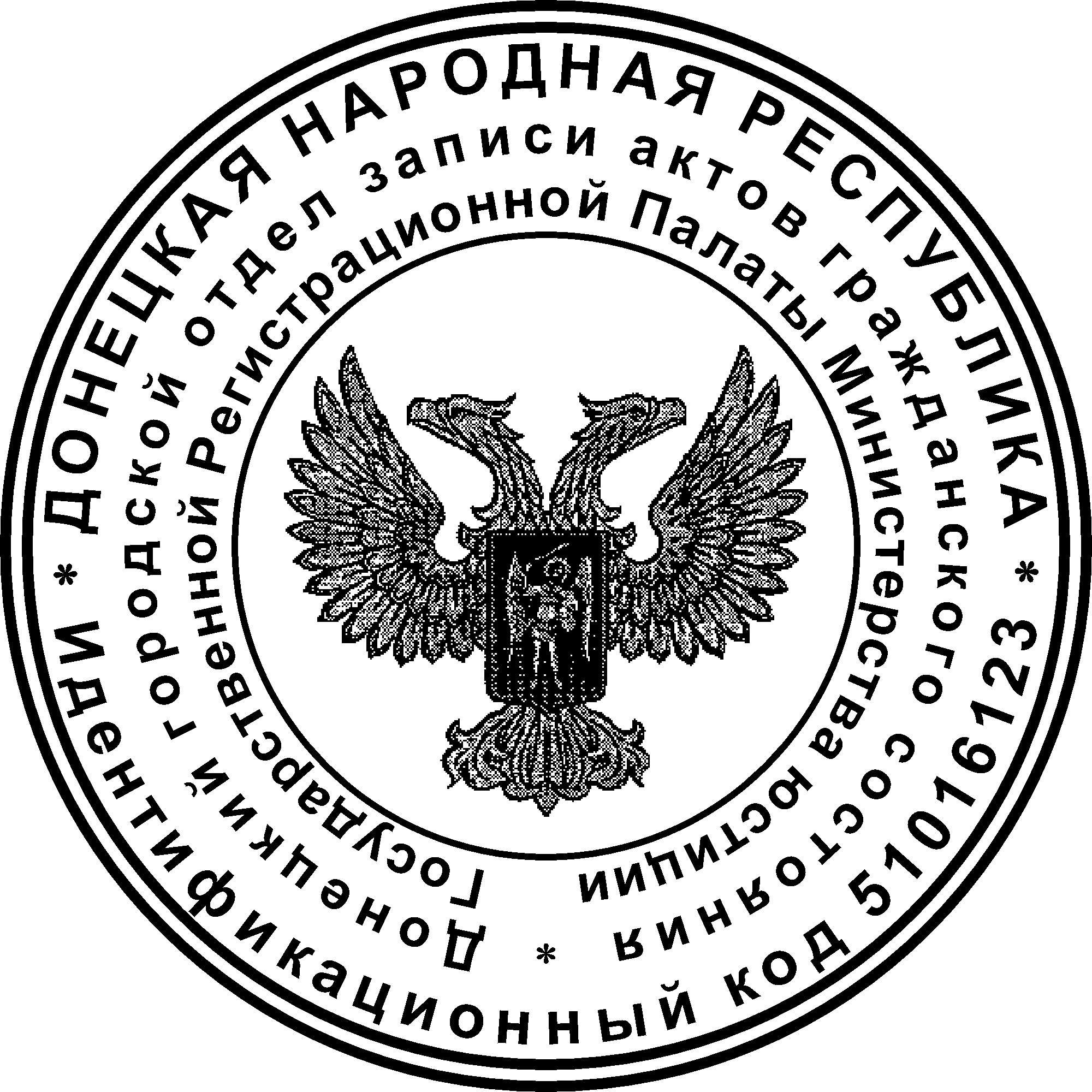 